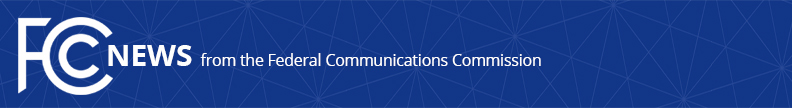 Media Contact: Paloma PerezPaloma.Perez@fcc.gov For Immediate ReleaseCHAIRWOMAN ROSENWORCEL THANKS TRAVIS LITMAN FOR PUBLIC SERVICE   -- WASHINGTON, April 4, 2022—Federal Communications Commission Chairwoman Jessica Rosenworcel today announced that her Acting Chief of Staff, Travis Litman, will soon be departing her office.“I can’t thank Travis enough for his public service and even more so for being a steady hand and trusted confidant as I’ve navigated my time at the Commission.  From the very beginning, Travis has provided sound counsel and leadership and we couldn’t have accomplished so much without his support, knowledge, and guidance,” said Chairwoman Rosenworcel.  “I wish him the very best in the future.”Mr. Litman has been a key part of the Chairwoman’s team over the last seven years.  He served then-Commissioner Jessica Rosenworcel’s office including as Chief of Staff and Senior Legal Advisor.  Prior to that, he held a variety of roles in FCC after beginning his time at the agency as an attorney advisor in the agency’s Wireline Competition Bureau.  In addition, he has served as Counsel on detail to the Senate Committee on Commerce, Science, and Transportation, where he provided assistance to the Subcommittee on Communications, Technology, and the Internet.  Before entering public service, Travis practiced communications law in Washington, D.C.  He is a graduate of Lewis & Clark College and the University of Colorado School of Law.###
Media Relations: (202) 418-0500 / ASL: (844) 432-2275 / Twitter: @FCC / www.fcc.gov This is an unofficial announcement of Commission action.  Release of the full text of a Commission order constitutes official action.  See MCI v. FCC, 515 F.2d 385 (D.C. Cir. 1974).